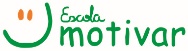 Lista de Material Didático 2021Lista de Material Didático 2021Lista de Material Didático 20212º ANO2º ANO2º ANO2º ANO2º ANO2º ANO2º ANOItemItemItemAutor(es)EditoraEditoraValorAprender Mais – 2º ano – português e matemática- Volume 2Aprender Mais – 2º ano – português e matemática- Volume 2Aprender Mais – 2º ano – português e matemática- Volume 2Débora Pádua Mello NevesFTD/ IBEPFTD/ IBEP85,00Aprender Mais – 2º ano – História, Geografia e Ciências - Volume 2Aprender Mais – 2º ano – História, Geografia e Ciências - Volume 2Aprender Mais – 2º ano – História, Geografia e Ciências - Volume 2Débora Pádua Mello NevesFTD/ IBEPFTD/ IBEP85,00Marcha Criança – Inglês -2º anoMarcha Criança – Inglês -2º anoMarcha Criança – Inglês -2º anoEliete Morino e Rita BruginScipioneScipione120,004 paradidáticosA cadela Branca e a galinha Ciça (II Unidade)*Achados e Perdidos (III Unidade)*Lucia já vou indo (I Unidade)*Eu me lembro (IV Unidade)4 paradidáticosA cadela Branca e a galinha Ciça (II Unidade)*Achados e Perdidos (III Unidade)*Lucia já vou indo (I Unidade)*Eu me lembro (IV Unidade)4 paradidáticosA cadela Branca e a galinha Ciça (II Unidade)*Achados e Perdidos (III Unidade)*Lucia já vou indo (I Unidade)*Eu me lembro (IV Unidade)AlconsoJennifer Moore MallinhosMaria Heloisa PenteadoJennifer Moore MallinhosIndependenteIBEPÁticaIBEPIndependenteIBEPÁticaIBEP37,0038,0040,7038,00Agenda 2021Agenda 2021Agenda 2021Não vamos vender na escola*Módulos Motivar (4 unidades)Módulos Motivar (4 unidades)Módulos Motivar (4 unidades)280,00Materiais que as crianças precisam ter para desenvolver os trabalhos de casa. Materiais que as crianças precisam ter para desenvolver os trabalhos de casa. Materiais que as crianças precisam ter para desenvolver os trabalhos de casa. Lápis, caneta verde, borracha, régua, lápis de cor, pintura de dedo (6 cores), cola, tesoura e materiais de sucata (papel picado, canudo, revistas...) Lápis, caneta verde, borracha, régua, lápis de cor, pintura de dedo (6 cores), cola, tesoura e materiais de sucata (papel picado, canudo, revistas...) Lápis, caneta verde, borracha, régua, lápis de cor, pintura de dedo (6 cores), cola, tesoura e materiais de sucata (papel picado, canudo, revistas...) Lápis, caneta verde, borracha, régua, lápis de cor, pintura de dedo (6 cores), cola, tesoura e materiais de sucata (papel picado, canudo, revistas...) Total R$ 723,70Total R$ 723,70Total R$ 723,70Total R$ 723,70Total R$ 723,70Total R$ 723,70Total R$ 723,70